Anexa 2 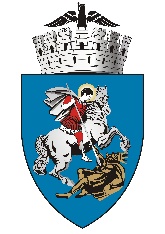 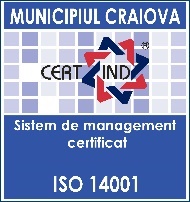 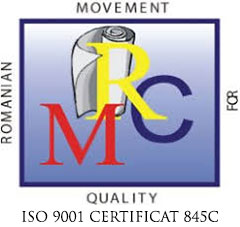 DIRECŢIA IMPOZITE SI TAXESERVICIUL U.E.S.P.J.		 		   Str. Calea Bucureşti nr. 51CNr.............../.../.../2023DECIZIE 
de amânare la plată a majorărilor de întârziere 
În temeiul prevederilor art. 185 alin. 1 lit. b)  din Legea nr. 207/2015 privind Codul de procedură fiscală, cu modificările și completările ulterioare, și ale HCL nr........../2023, având în vedere Notificarea nr. .................... din data de ..../.../2023, înregistrată la organul fiscal cu nr. .........din data de ..../..../2023, precum și Certificatul de atestare fiscală nr.............../..../..../2023, luând în considerare că sunt îndeplinite condiţiile prevăzute de H.C.L. nr...../2023, se emite următoarea decizie:Se acordă amânarea la plată a majorărilor de întârziere aferente obligaţiilor fiscale principale cu termene de plată anterioare datei 31.12.2022, în sumă totală de ............................. lei, reprezentând:	Împotriva prezentei decizii se poate formula contestație, potrivit prevederilor art. 268 și 269 din Legea nr.207/2015 privind codul de procedură fiscală, cu modificările și completările ulterioare, în termenul prevăzut de art.270 al aceluiași act normativ, sub sancțiunea decăderii. Contestația se depune la organul fiscal emitent al deciziei.                 Director executiv,					                   Sef serviciu,           ............................................       		                 		  ...................................     								  Întocmit,									............................Date de identificare a contribuabiluluiDenumirea ...........................................................Adresa: .................................................................Codul de identificare fiscală ................................Date de identificare a împuternicituluiDenumirea/Numele și prenumele  .................................Adresa: ..........................................................................Codul de identificare fiscală ..........................................Nr.crt.Denumirea obligației de plată (Majorări aferente obligaţiilor fiscale principale)Suma-lei-1234567TOTAL GENERALTOTAL GENERAL